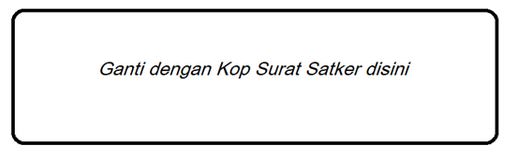 Yth. Kepala KPPN PadangYth. Kepala KPPN PadangYth. Kepala KPPN PadangYth. Kepala KPPN PadangYth. Kepala KPPN PadangYth. Kepala KPPN PadangJl. Perintis Kemerdekaan Km. 79, PadangJl. Perintis Kemerdekaan Km. 79, PadangJl. Perintis Kemerdekaan Km. 79, PadangJl. Perintis Kemerdekaan Km. 79, PadangJl. Perintis Kemerdekaan Km. 79, PadangJl. Perintis Kemerdekaan Km. 79, PadangKOTA PADANGKOTA PADANGKOTA PADANGKOTA PADANGKOTA PADANGKOTA PADANG	Sehubungan dengan Peraturan Menteri Keuangan Nomor 196/MK.05/2018 tanggal 31 Desember 2018 tentang Tata Cara Pembayaran dan Penggunaan Kartu Kredit Pemerintah, bersama ini Kami mengajukan permohonan persetujuan UP Kartu Kredit Pemerintah sebagaimana rincian dibawah ini:	Sehubungan dengan Peraturan Menteri Keuangan Nomor 196/MK.05/2018 tanggal 31 Desember 2018 tentang Tata Cara Pembayaran dan Penggunaan Kartu Kredit Pemerintah, bersama ini Kami mengajukan permohonan persetujuan UP Kartu Kredit Pemerintah sebagaimana rincian dibawah ini:	Sehubungan dengan Peraturan Menteri Keuangan Nomor 196/MK.05/2018 tanggal 31 Desember 2018 tentang Tata Cara Pembayaran dan Penggunaan Kartu Kredit Pemerintah, bersama ini Kami mengajukan permohonan persetujuan UP Kartu Kredit Pemerintah sebagaimana rincian dibawah ini:	Sehubungan dengan Peraturan Menteri Keuangan Nomor 196/MK.05/2018 tanggal 31 Desember 2018 tentang Tata Cara Pembayaran dan Penggunaan Kartu Kredit Pemerintah, bersama ini Kami mengajukan permohonan persetujuan UP Kartu Kredit Pemerintah sebagaimana rincian dibawah ini:	Sehubungan dengan Peraturan Menteri Keuangan Nomor 196/MK.05/2018 tanggal 31 Desember 2018 tentang Tata Cara Pembayaran dan Penggunaan Kartu Kredit Pemerintah, bersama ini Kami mengajukan permohonan persetujuan UP Kartu Kredit Pemerintah sebagaimana rincian dibawah ini:	Sehubungan dengan Peraturan Menteri Keuangan Nomor 196/MK.05/2018 tanggal 31 Desember 2018 tentang Tata Cara Pembayaran dan Penggunaan Kartu Kredit Pemerintah, bersama ini Kami mengajukan permohonan persetujuan UP Kartu Kredit Pemerintah sebagaimana rincian dibawah ini:No.Besaran UP Satker perbulan/perubahan besaran UP Satker melampaui besaran UP Satker perbulanJenis UPProporsi UP Tunai dan Kartu Kredit PemerintahProporsi UP Tunai dan Kartu Kredit PemerintahProporsi UP Tunai dan Kartu Kredit PemerintahNo.Besaran UP Satker perbulan/perubahan besaran UP Satker melampaui besaran UP Satker perbulanJenis UP%Nilai UPNilai UP1. 80.000.000,00Tunai60 48.000.000,00 48.000.000,00Kartu Kredit Pemerintah40 32.000.000,00 32.000.000,00Selanjutnya, Sebagai bahan pertimbangan Kami lampirkan Pernyataan Uang Persediaan KPA sebagaimana lampiran surat ini.
	Demikian permohonan ini kami sampaikan, atas perhatian dan kerjasamanya, kami ucapkan terima kasih.Selanjutnya, Sebagai bahan pertimbangan Kami lampirkan Pernyataan Uang Persediaan KPA sebagaimana lampiran surat ini.
	Demikian permohonan ini kami sampaikan, atas perhatian dan kerjasamanya, kami ucapkan terima kasih.Selanjutnya, Sebagai bahan pertimbangan Kami lampirkan Pernyataan Uang Persediaan KPA sebagaimana lampiran surat ini.
	Demikian permohonan ini kami sampaikan, atas perhatian dan kerjasamanya, kami ucapkan terima kasih.Selanjutnya, Sebagai bahan pertimbangan Kami lampirkan Pernyataan Uang Persediaan KPA sebagaimana lampiran surat ini.
	Demikian permohonan ini kami sampaikan, atas perhatian dan kerjasamanya, kami ucapkan terima kasih.Selanjutnya, Sebagai bahan pertimbangan Kami lampirkan Pernyataan Uang Persediaan KPA sebagaimana lampiran surat ini.
	Demikian permohonan ini kami sampaikan, atas perhatian dan kerjasamanya, kami ucapkan terima kasih.Selanjutnya, Sebagai bahan pertimbangan Kami lampirkan Pernyataan Uang Persediaan KPA sebagaimana lampiran surat ini.
	Demikian permohonan ini kami sampaikan, atas perhatian dan kerjasamanya, kami ucapkan terima kasih.Kuasa Pengguna AnggaranSURAT PERNYATAAN UANG PERSEDIAANSURAT PERNYATAAN UANG PERSEDIAANSURAT PERNYATAAN UANG PERSEDIAANSURAT PERNYATAAN UANG PERSEDIAANSURAT PERNYATAAN UANG PERSEDIAANSURAT PERNYATAAN UANG PERSEDIAANSURAT PERNYATAAN UANG PERSEDIAANSURAT PERNYATAAN UANG PERSEDIAANSURAT PERNYATAAN UANG PERSEDIAANSURAT PERNYATAAN UANG PERSEDIAANNOMOR : -NOMOR : -NOMOR : -NOMOR : -NOMOR : -NOMOR : -NOMOR : -NOMOR : -NOMOR : -NOMOR : -Sehubungan dengan pengajuan Uang Persediaan (UP), yang bertandatangan dibawah ini :Sehubungan dengan pengajuan Uang Persediaan (UP), yang bertandatangan dibawah ini :Sehubungan dengan pengajuan Uang Persediaan (UP), yang bertandatangan dibawah ini :Sehubungan dengan pengajuan Uang Persediaan (UP), yang bertandatangan dibawah ini :Sehubungan dengan pengajuan Uang Persediaan (UP), yang bertandatangan dibawah ini :Sehubungan dengan pengajuan Uang Persediaan (UP), yang bertandatangan dibawah ini :Sehubungan dengan pengajuan Uang Persediaan (UP), yang bertandatangan dibawah ini :Sehubungan dengan pengajuan Uang Persediaan (UP), yang bertandatangan dibawah ini :Sehubungan dengan pengajuan Uang Persediaan (UP), yang bertandatangan dibawah ini :Sehubungan dengan pengajuan Uang Persediaan (UP), yang bertandatangan dibawah ini :Besaran UP Satker yang diajukan untuk Tahun Anggaran 2024 adalah sebagai berikut :Besaran UP Satker yang diajukan untuk Tahun Anggaran 2024 adalah sebagai berikut :Besaran UP Satker yang diajukan untuk Tahun Anggaran 2024 adalah sebagai berikut :Besaran UP Satker yang diajukan untuk Tahun Anggaran 2024 adalah sebagai berikut :Besaran UP Satker yang diajukan untuk Tahun Anggaran 2024 adalah sebagai berikut :Besaran UP Satker yang diajukan untuk Tahun Anggaran 2024 adalah sebagai berikut :Besaran UP Satker yang diajukan untuk Tahun Anggaran 2024 adalah sebagai berikut :Besaran UP Satker yang diajukan untuk Tahun Anggaran 2024 adalah sebagai berikut :Besaran UP Satker yang diajukan untuk Tahun Anggaran 2024 adalah sebagai berikut :Besaran UP Satker yang diajukan untuk Tahun Anggaran 2024 adalah sebagai berikut :No.Pagu DipaPagu Jenis Belanja yang dapat dibayarkan melalui UP dalam 1 (satu) tahunPagu Jenis Belanja yang dapat dibayarkan melalui UP Tunai dalam 1 (satu) tahunPagu Jenis Belanja yang dapat dibayarkan melalui UP Kartu Kredit Pemerintah dalam 1 (satu) tahunBesaran UP Satker per bulanPerubahan Besaran UP melampaui Besaran UP satker per bulanBesaran UP Tunai atau Perubahan Besaran UP Tunai (60%)/Perubahan Proporsi UP TunaiBesaran UP Kartu Kredit Pemerintah atau Perubahan Besaran UP Kartu Kredit Pemerintah (40%)/Perubahan Proporsi Up Kartu Kredit PemerintahBesaran UP Kartu Kredit Pemerintah atau Perubahan Besaran UP Kartu Kredit Pemerintah (40%)/Perubahan Proporsi Up Kartu Kredit PemerintahNo.Pagu DipaPagu Jenis Belanja yang dapat dibayarkan melalui UP dalam 1 (satu) tahunPagu Jenis Belanja yang dapat dibayarkan melalui UP Tunai dalam 1 (satu) tahunPagu Jenis Belanja yang dapat dibayarkan melalui UP Kartu Kredit Pemerintah dalam 1 (satu) tahunBesaran UP Satker per bulanPerubahan Besaran UP melampaui Besaran UP satker per bulanBesaran UP Tunai atau Perubahan Besaran UP Tunai (60%)/Perubahan Proporsi UP TunaiKartu Kredit PemerintahKKP Domestik13,588,309,000.003,588,309,000.002,152,985,400.001,435,323,600.0080,000,000.000.0048,000,000.000.0032,000,000.001.UP tersebut akan dipergunakan untuk keperluan membiayai kegiatan operasional sehari-hari Satker dan/atau membiayai pengeluaran yang tidak dapat dilakukan melalui pembayaran LS.UP tersebut akan dipergunakan untuk keperluan membiayai kegiatan operasional sehari-hari Satker dan/atau membiayai pengeluaran yang tidak dapat dilakukan melalui pembayaran LS.UP tersebut akan dipergunakan untuk keperluan membiayai kegiatan operasional sehari-hari Satker dan/atau membiayai pengeluaran yang tidak dapat dilakukan melalui pembayaran LS.UP tersebut akan dipergunakan untuk keperluan membiayai kegiatan operasional sehari-hari Satker dan/atau membiayai pengeluaran yang tidak dapat dilakukan melalui pembayaran LS.UP tersebut akan dipergunakan untuk keperluan membiayai kegiatan operasional sehari-hari Satker dan/atau membiayai pengeluaran yang tidak dapat dilakukan melalui pembayaran LS.UP tersebut akan dipergunakan untuk keperluan membiayai kegiatan operasional sehari-hari Satker dan/atau membiayai pengeluaran yang tidak dapat dilakukan melalui pembayaran LS.UP tersebut akan dipergunakan untuk keperluan membiayai kegiatan operasional sehari-hari Satker dan/atau membiayai pengeluaran yang tidak dapat dilakukan melalui pembayaran LS.UP tersebut akan dipergunakan untuk keperluan membiayai kegiatan operasional sehari-hari Satker dan/atau membiayai pengeluaran yang tidak dapat dilakukan melalui pembayaran LS.UP tersebut akan dipergunakan untuk keperluan membiayai kegiatan operasional sehari-hari Satker dan/atau membiayai pengeluaran yang tidak dapat dilakukan melalui pembayaran LS.UP tersebut akan dipergunakan untuk keperluan membiayai kegiatan operasional sehari-hari Satker dan/atau membiayai pengeluaran yang tidak dapat dilakukan melalui pembayaran LS.UP tersebut akan dipergunakan untuk keperluan membiayai kegiatan operasional sehari-hari Satker dan/atau membiayai pengeluaran yang tidak dapat dilakukan melalui pembayaran LS.UP tersebut akan dipergunakan untuk keperluan membiayai kegiatan operasional sehari-hari Satker dan/atau membiayai pengeluaran yang tidak dapat dilakukan melalui pembayaran LS.UP tersebut akan dipergunakan untuk keperluan membiayai kegiatan operasional sehari-hari Satker dan/atau membiayai pengeluaran yang tidak dapat dilakukan melalui pembayaran LS.UP tersebut akan dipergunakan untuk keperluan membiayai kegiatan operasional sehari-hari Satker dan/atau membiayai pengeluaran yang tidak dapat dilakukan melalui pembayaran LS.UP tersebut akan dipergunakan untuk keperluan membiayai kegiatan operasional sehari-hari Satker dan/atau membiayai pengeluaran yang tidak dapat dilakukan melalui pembayaran LS.UP tersebut akan dipergunakan untuk keperluan membiayai kegiatan operasional sehari-hari Satker dan/atau membiayai pengeluaran yang tidak dapat dilakukan melalui pembayaran LS.UP tersebut akan dipergunakan untuk keperluan membiayai kegiatan operasional sehari-hari Satker dan/atau membiayai pengeluaran yang tidak dapat dilakukan melalui pembayaran LS.UP tersebut akan dipergunakan untuk keperluan membiayai kegiatan operasional sehari-hari Satker dan/atau membiayai pengeluaran yang tidak dapat dilakukan melalui pembayaran LS.2.Bersedia untuk menyetorkan ke Kas Negara melalui BP, besaran/jumlah potongan UP Tunai yang telah ditetapkan KPPN atau melakukan pemotongan atas penggantian UP Tunai yang diajukan sebesar jumlah potongan yang telah ditetapkan KPPN sebagai akibat tidak melakukan penggantian (revolving) UP Tunai minimal 1 (satu) kali dalam 1 (satu) bulan sejak SP2D-UP Tunai diterbitkan.Bersedia untuk menyetorkan ke Kas Negara melalui BP, besaran/jumlah potongan UP Tunai yang telah ditetapkan KPPN atau melakukan pemotongan atas penggantian UP Tunai yang diajukan sebesar jumlah potongan yang telah ditetapkan KPPN sebagai akibat tidak melakukan penggantian (revolving) UP Tunai minimal 1 (satu) kali dalam 1 (satu) bulan sejak SP2D-UP Tunai diterbitkan.Bersedia untuk menyetorkan ke Kas Negara melalui BP, besaran/jumlah potongan UP Tunai yang telah ditetapkan KPPN atau melakukan pemotongan atas penggantian UP Tunai yang diajukan sebesar jumlah potongan yang telah ditetapkan KPPN sebagai akibat tidak melakukan penggantian (revolving) UP Tunai minimal 1 (satu) kali dalam 1 (satu) bulan sejak SP2D-UP Tunai diterbitkan.Bersedia untuk menyetorkan ke Kas Negara melalui BP, besaran/jumlah potongan UP Tunai yang telah ditetapkan KPPN atau melakukan pemotongan atas penggantian UP Tunai yang diajukan sebesar jumlah potongan yang telah ditetapkan KPPN sebagai akibat tidak melakukan penggantian (revolving) UP Tunai minimal 1 (satu) kali dalam 1 (satu) bulan sejak SP2D-UP Tunai diterbitkan.Bersedia untuk menyetorkan ke Kas Negara melalui BP, besaran/jumlah potongan UP Tunai yang telah ditetapkan KPPN atau melakukan pemotongan atas penggantian UP Tunai yang diajukan sebesar jumlah potongan yang telah ditetapkan KPPN sebagai akibat tidak melakukan penggantian (revolving) UP Tunai minimal 1 (satu) kali dalam 1 (satu) bulan sejak SP2D-UP Tunai diterbitkan.Bersedia untuk menyetorkan ke Kas Negara melalui BP, besaran/jumlah potongan UP Tunai yang telah ditetapkan KPPN atau melakukan pemotongan atas penggantian UP Tunai yang diajukan sebesar jumlah potongan yang telah ditetapkan KPPN sebagai akibat tidak melakukan penggantian (revolving) UP Tunai minimal 1 (satu) kali dalam 1 (satu) bulan sejak SP2D-UP Tunai diterbitkan.Bersedia untuk menyetorkan ke Kas Negara melalui BP, besaran/jumlah potongan UP Tunai yang telah ditetapkan KPPN atau melakukan pemotongan atas penggantian UP Tunai yang diajukan sebesar jumlah potongan yang telah ditetapkan KPPN sebagai akibat tidak melakukan penggantian (revolving) UP Tunai minimal 1 (satu) kali dalam 1 (satu) bulan sejak SP2D-UP Tunai diterbitkan.Bersedia untuk menyetorkan ke Kas Negara melalui BP, besaran/jumlah potongan UP Tunai yang telah ditetapkan KPPN atau melakukan pemotongan atas penggantian UP Tunai yang diajukan sebesar jumlah potongan yang telah ditetapkan KPPN sebagai akibat tidak melakukan penggantian (revolving) UP Tunai minimal 1 (satu) kali dalam 1 (satu) bulan sejak SP2D-UP Tunai diterbitkan.Bersedia untuk menyetorkan ke Kas Negara melalui BP, besaran/jumlah potongan UP Tunai yang telah ditetapkan KPPN atau melakukan pemotongan atas penggantian UP Tunai yang diajukan sebesar jumlah potongan yang telah ditetapkan KPPN sebagai akibat tidak melakukan penggantian (revolving) UP Tunai minimal 1 (satu) kali dalam 1 (satu) bulan sejak SP2D-UP Tunai diterbitkan.Bersedia untuk menyetorkan ke Kas Negara melalui BP, besaran/jumlah potongan UP Tunai yang telah ditetapkan KPPN atau melakukan pemotongan atas penggantian UP Tunai yang diajukan sebesar jumlah potongan yang telah ditetapkan KPPN sebagai akibat tidak melakukan penggantian (revolving) UP Tunai minimal 1 (satu) kali dalam 1 (satu) bulan sejak SP2D-UP Tunai diterbitkan.Bersedia untuk menyetorkan ke Kas Negara melalui BP, besaran/jumlah potongan UP Tunai yang telah ditetapkan KPPN atau melakukan pemotongan atas penggantian UP Tunai yang diajukan sebesar jumlah potongan yang telah ditetapkan KPPN sebagai akibat tidak melakukan penggantian (revolving) UP Tunai minimal 1 (satu) kali dalam 1 (satu) bulan sejak SP2D-UP Tunai diterbitkan.Bersedia untuk menyetorkan ke Kas Negara melalui BP, besaran/jumlah potongan UP Tunai yang telah ditetapkan KPPN atau melakukan pemotongan atas penggantian UP Tunai yang diajukan sebesar jumlah potongan yang telah ditetapkan KPPN sebagai akibat tidak melakukan penggantian (revolving) UP Tunai minimal 1 (satu) kali dalam 1 (satu) bulan sejak SP2D-UP Tunai diterbitkan.Bersedia untuk menyetorkan ke Kas Negara melalui BP, besaran/jumlah potongan UP Tunai yang telah ditetapkan KPPN atau melakukan pemotongan atas penggantian UP Tunai yang diajukan sebesar jumlah potongan yang telah ditetapkan KPPN sebagai akibat tidak melakukan penggantian (revolving) UP Tunai minimal 1 (satu) kali dalam 1 (satu) bulan sejak SP2D-UP Tunai diterbitkan.Bersedia untuk menyetorkan ke Kas Negara melalui BP, besaran/jumlah potongan UP Tunai yang telah ditetapkan KPPN atau melakukan pemotongan atas penggantian UP Tunai yang diajukan sebesar jumlah potongan yang telah ditetapkan KPPN sebagai akibat tidak melakukan penggantian (revolving) UP Tunai minimal 1 (satu) kali dalam 1 (satu) bulan sejak SP2D-UP Tunai diterbitkan.Bersedia untuk menyetorkan ke Kas Negara melalui BP, besaran/jumlah potongan UP Tunai yang telah ditetapkan KPPN atau melakukan pemotongan atas penggantian UP Tunai yang diajukan sebesar jumlah potongan yang telah ditetapkan KPPN sebagai akibat tidak melakukan penggantian (revolving) UP Tunai minimal 1 (satu) kali dalam 1 (satu) bulan sejak SP2D-UP Tunai diterbitkan.Bersedia untuk menyetorkan ke Kas Negara melalui BP, besaran/jumlah potongan UP Tunai yang telah ditetapkan KPPN atau melakukan pemotongan atas penggantian UP Tunai yang diajukan sebesar jumlah potongan yang telah ditetapkan KPPN sebagai akibat tidak melakukan penggantian (revolving) UP Tunai minimal 1 (satu) kali dalam 1 (satu) bulan sejak SP2D-UP Tunai diterbitkan.Bersedia untuk menyetorkan ke Kas Negara melalui BP, besaran/jumlah potongan UP Tunai yang telah ditetapkan KPPN atau melakukan pemotongan atas penggantian UP Tunai yang diajukan sebesar jumlah potongan yang telah ditetapkan KPPN sebagai akibat tidak melakukan penggantian (revolving) UP Tunai minimal 1 (satu) kali dalam 1 (satu) bulan sejak SP2D-UP Tunai diterbitkan.Bersedia untuk menyetorkan ke Kas Negara melalui BP, besaran/jumlah potongan UP Tunai yang telah ditetapkan KPPN atau melakukan pemotongan atas penggantian UP Tunai yang diajukan sebesar jumlah potongan yang telah ditetapkan KPPN sebagai akibat tidak melakukan penggantian (revolving) UP Tunai minimal 1 (satu) kali dalam 1 (satu) bulan sejak SP2D-UP Tunai diterbitkan.3.Bersedia dilakukan pemotongan besaran UP Kartu Kredit Pemerintah sebesar 25% (dua puluh lima persen) dari total besaran/porsi UP Kartu Kredit Pemerintah yang telah disetujui oleh KPPN sebagai akibat ditemukannya ketidaksesuaian pelaksanaan pembayaran dan penggunaan Kartu Kredit Pemerintah dengan Laporan Hasil Monitroring dan Evaluasi Pelaksanaan Pembayaran dengan Kartu Kredit Pemerintah tingkat Satker.Bersedia dilakukan pemotongan besaran UP Kartu Kredit Pemerintah sebesar 25% (dua puluh lima persen) dari total besaran/porsi UP Kartu Kredit Pemerintah yang telah disetujui oleh KPPN sebagai akibat ditemukannya ketidaksesuaian pelaksanaan pembayaran dan penggunaan Kartu Kredit Pemerintah dengan Laporan Hasil Monitroring dan Evaluasi Pelaksanaan Pembayaran dengan Kartu Kredit Pemerintah tingkat Satker.Bersedia dilakukan pemotongan besaran UP Kartu Kredit Pemerintah sebesar 25% (dua puluh lima persen) dari total besaran/porsi UP Kartu Kredit Pemerintah yang telah disetujui oleh KPPN sebagai akibat ditemukannya ketidaksesuaian pelaksanaan pembayaran dan penggunaan Kartu Kredit Pemerintah dengan Laporan Hasil Monitroring dan Evaluasi Pelaksanaan Pembayaran dengan Kartu Kredit Pemerintah tingkat Satker.Bersedia dilakukan pemotongan besaran UP Kartu Kredit Pemerintah sebesar 25% (dua puluh lima persen) dari total besaran/porsi UP Kartu Kredit Pemerintah yang telah disetujui oleh KPPN sebagai akibat ditemukannya ketidaksesuaian pelaksanaan pembayaran dan penggunaan Kartu Kredit Pemerintah dengan Laporan Hasil Monitroring dan Evaluasi Pelaksanaan Pembayaran dengan Kartu Kredit Pemerintah tingkat Satker.Bersedia dilakukan pemotongan besaran UP Kartu Kredit Pemerintah sebesar 25% (dua puluh lima persen) dari total besaran/porsi UP Kartu Kredit Pemerintah yang telah disetujui oleh KPPN sebagai akibat ditemukannya ketidaksesuaian pelaksanaan pembayaran dan penggunaan Kartu Kredit Pemerintah dengan Laporan Hasil Monitroring dan Evaluasi Pelaksanaan Pembayaran dengan Kartu Kredit Pemerintah tingkat Satker.Bersedia dilakukan pemotongan besaran UP Kartu Kredit Pemerintah sebesar 25% (dua puluh lima persen) dari total besaran/porsi UP Kartu Kredit Pemerintah yang telah disetujui oleh KPPN sebagai akibat ditemukannya ketidaksesuaian pelaksanaan pembayaran dan penggunaan Kartu Kredit Pemerintah dengan Laporan Hasil Monitroring dan Evaluasi Pelaksanaan Pembayaran dengan Kartu Kredit Pemerintah tingkat Satker.Bersedia dilakukan pemotongan besaran UP Kartu Kredit Pemerintah sebesar 25% (dua puluh lima persen) dari total besaran/porsi UP Kartu Kredit Pemerintah yang telah disetujui oleh KPPN sebagai akibat ditemukannya ketidaksesuaian pelaksanaan pembayaran dan penggunaan Kartu Kredit Pemerintah dengan Laporan Hasil Monitroring dan Evaluasi Pelaksanaan Pembayaran dengan Kartu Kredit Pemerintah tingkat Satker.Bersedia dilakukan pemotongan besaran UP Kartu Kredit Pemerintah sebesar 25% (dua puluh lima persen) dari total besaran/porsi UP Kartu Kredit Pemerintah yang telah disetujui oleh KPPN sebagai akibat ditemukannya ketidaksesuaian pelaksanaan pembayaran dan penggunaan Kartu Kredit Pemerintah dengan Laporan Hasil Monitroring dan Evaluasi Pelaksanaan Pembayaran dengan Kartu Kredit Pemerintah tingkat Satker.Bersedia dilakukan pemotongan besaran UP Kartu Kredit Pemerintah sebesar 25% (dua puluh lima persen) dari total besaran/porsi UP Kartu Kredit Pemerintah yang telah disetujui oleh KPPN sebagai akibat ditemukannya ketidaksesuaian pelaksanaan pembayaran dan penggunaan Kartu Kredit Pemerintah dengan Laporan Hasil Monitroring dan Evaluasi Pelaksanaan Pembayaran dengan Kartu Kredit Pemerintah tingkat Satker.Bersedia dilakukan pemotongan besaran UP Kartu Kredit Pemerintah sebesar 25% (dua puluh lima persen) dari total besaran/porsi UP Kartu Kredit Pemerintah yang telah disetujui oleh KPPN sebagai akibat ditemukannya ketidaksesuaian pelaksanaan pembayaran dan penggunaan Kartu Kredit Pemerintah dengan Laporan Hasil Monitroring dan Evaluasi Pelaksanaan Pembayaran dengan Kartu Kredit Pemerintah tingkat Satker.Bersedia dilakukan pemotongan besaran UP Kartu Kredit Pemerintah sebesar 25% (dua puluh lima persen) dari total besaran/porsi UP Kartu Kredit Pemerintah yang telah disetujui oleh KPPN sebagai akibat ditemukannya ketidaksesuaian pelaksanaan pembayaran dan penggunaan Kartu Kredit Pemerintah dengan Laporan Hasil Monitroring dan Evaluasi Pelaksanaan Pembayaran dengan Kartu Kredit Pemerintah tingkat Satker.Bersedia dilakukan pemotongan besaran UP Kartu Kredit Pemerintah sebesar 25% (dua puluh lima persen) dari total besaran/porsi UP Kartu Kredit Pemerintah yang telah disetujui oleh KPPN sebagai akibat ditemukannya ketidaksesuaian pelaksanaan pembayaran dan penggunaan Kartu Kredit Pemerintah dengan Laporan Hasil Monitroring dan Evaluasi Pelaksanaan Pembayaran dengan Kartu Kredit Pemerintah tingkat Satker.Bersedia dilakukan pemotongan besaran UP Kartu Kredit Pemerintah sebesar 25% (dua puluh lima persen) dari total besaran/porsi UP Kartu Kredit Pemerintah yang telah disetujui oleh KPPN sebagai akibat ditemukannya ketidaksesuaian pelaksanaan pembayaran dan penggunaan Kartu Kredit Pemerintah dengan Laporan Hasil Monitroring dan Evaluasi Pelaksanaan Pembayaran dengan Kartu Kredit Pemerintah tingkat Satker.Bersedia dilakukan pemotongan besaran UP Kartu Kredit Pemerintah sebesar 25% (dua puluh lima persen) dari total besaran/porsi UP Kartu Kredit Pemerintah yang telah disetujui oleh KPPN sebagai akibat ditemukannya ketidaksesuaian pelaksanaan pembayaran dan penggunaan Kartu Kredit Pemerintah dengan Laporan Hasil Monitroring dan Evaluasi Pelaksanaan Pembayaran dengan Kartu Kredit Pemerintah tingkat Satker.Bersedia dilakukan pemotongan besaran UP Kartu Kredit Pemerintah sebesar 25% (dua puluh lima persen) dari total besaran/porsi UP Kartu Kredit Pemerintah yang telah disetujui oleh KPPN sebagai akibat ditemukannya ketidaksesuaian pelaksanaan pembayaran dan penggunaan Kartu Kredit Pemerintah dengan Laporan Hasil Monitroring dan Evaluasi Pelaksanaan Pembayaran dengan Kartu Kredit Pemerintah tingkat Satker.Bersedia dilakukan pemotongan besaran UP Kartu Kredit Pemerintah sebesar 25% (dua puluh lima persen) dari total besaran/porsi UP Kartu Kredit Pemerintah yang telah disetujui oleh KPPN sebagai akibat ditemukannya ketidaksesuaian pelaksanaan pembayaran dan penggunaan Kartu Kredit Pemerintah dengan Laporan Hasil Monitroring dan Evaluasi Pelaksanaan Pembayaran dengan Kartu Kredit Pemerintah tingkat Satker.Bersedia dilakukan pemotongan besaran UP Kartu Kredit Pemerintah sebesar 25% (dua puluh lima persen) dari total besaran/porsi UP Kartu Kredit Pemerintah yang telah disetujui oleh KPPN sebagai akibat ditemukannya ketidaksesuaian pelaksanaan pembayaran dan penggunaan Kartu Kredit Pemerintah dengan Laporan Hasil Monitroring dan Evaluasi Pelaksanaan Pembayaran dengan Kartu Kredit Pemerintah tingkat Satker.Bersedia dilakukan pemotongan besaran UP Kartu Kredit Pemerintah sebesar 25% (dua puluh lima persen) dari total besaran/porsi UP Kartu Kredit Pemerintah yang telah disetujui oleh KPPN sebagai akibat ditemukannya ketidaksesuaian pelaksanaan pembayaran dan penggunaan Kartu Kredit Pemerintah dengan Laporan Hasil Monitroring dan Evaluasi Pelaksanaan Pembayaran dengan Kartu Kredit Pemerintah tingkat Satker.4.Mematuhi besaran UP Tunai/perubahan besaran UP tunai serta besaran UP Kartu Kredit Pemerintah/perubahan besaran UP Kartu Kredit Pemerintah yang telah disetujui oleh KPPN dan menggunakannya sesuai dengan ketentuan peraturan yang telah ditetapkan.Mematuhi besaran UP Tunai/perubahan besaran UP tunai serta besaran UP Kartu Kredit Pemerintah/perubahan besaran UP Kartu Kredit Pemerintah yang telah disetujui oleh KPPN dan menggunakannya sesuai dengan ketentuan peraturan yang telah ditetapkan.Mematuhi besaran UP Tunai/perubahan besaran UP tunai serta besaran UP Kartu Kredit Pemerintah/perubahan besaran UP Kartu Kredit Pemerintah yang telah disetujui oleh KPPN dan menggunakannya sesuai dengan ketentuan peraturan yang telah ditetapkan.Mematuhi besaran UP Tunai/perubahan besaran UP tunai serta besaran UP Kartu Kredit Pemerintah/perubahan besaran UP Kartu Kredit Pemerintah yang telah disetujui oleh KPPN dan menggunakannya sesuai dengan ketentuan peraturan yang telah ditetapkan.Mematuhi besaran UP Tunai/perubahan besaran UP tunai serta besaran UP Kartu Kredit Pemerintah/perubahan besaran UP Kartu Kredit Pemerintah yang telah disetujui oleh KPPN dan menggunakannya sesuai dengan ketentuan peraturan yang telah ditetapkan.Mematuhi besaran UP Tunai/perubahan besaran UP tunai serta besaran UP Kartu Kredit Pemerintah/perubahan besaran UP Kartu Kredit Pemerintah yang telah disetujui oleh KPPN dan menggunakannya sesuai dengan ketentuan peraturan yang telah ditetapkan.Mematuhi besaran UP Tunai/perubahan besaran UP tunai serta besaran UP Kartu Kredit Pemerintah/perubahan besaran UP Kartu Kredit Pemerintah yang telah disetujui oleh KPPN dan menggunakannya sesuai dengan ketentuan peraturan yang telah ditetapkan.Mematuhi besaran UP Tunai/perubahan besaran UP tunai serta besaran UP Kartu Kredit Pemerintah/perubahan besaran UP Kartu Kredit Pemerintah yang telah disetujui oleh KPPN dan menggunakannya sesuai dengan ketentuan peraturan yang telah ditetapkan.Mematuhi besaran UP Tunai/perubahan besaran UP tunai serta besaran UP Kartu Kredit Pemerintah/perubahan besaran UP Kartu Kredit Pemerintah yang telah disetujui oleh KPPN dan menggunakannya sesuai dengan ketentuan peraturan yang telah ditetapkan.Mematuhi besaran UP Tunai/perubahan besaran UP tunai serta besaran UP Kartu Kredit Pemerintah/perubahan besaran UP Kartu Kredit Pemerintah yang telah disetujui oleh KPPN dan menggunakannya sesuai dengan ketentuan peraturan yang telah ditetapkan.Mematuhi besaran UP Tunai/perubahan besaran UP tunai serta besaran UP Kartu Kredit Pemerintah/perubahan besaran UP Kartu Kredit Pemerintah yang telah disetujui oleh KPPN dan menggunakannya sesuai dengan ketentuan peraturan yang telah ditetapkan.Mematuhi besaran UP Tunai/perubahan besaran UP tunai serta besaran UP Kartu Kredit Pemerintah/perubahan besaran UP Kartu Kredit Pemerintah yang telah disetujui oleh KPPN dan menggunakannya sesuai dengan ketentuan peraturan yang telah ditetapkan.Mematuhi besaran UP Tunai/perubahan besaran UP tunai serta besaran UP Kartu Kredit Pemerintah/perubahan besaran UP Kartu Kredit Pemerintah yang telah disetujui oleh KPPN dan menggunakannya sesuai dengan ketentuan peraturan yang telah ditetapkan.Mematuhi besaran UP Tunai/perubahan besaran UP tunai serta besaran UP Kartu Kredit Pemerintah/perubahan besaran UP Kartu Kredit Pemerintah yang telah disetujui oleh KPPN dan menggunakannya sesuai dengan ketentuan peraturan yang telah ditetapkan.Mematuhi besaran UP Tunai/perubahan besaran UP tunai serta besaran UP Kartu Kredit Pemerintah/perubahan besaran UP Kartu Kredit Pemerintah yang telah disetujui oleh KPPN dan menggunakannya sesuai dengan ketentuan peraturan yang telah ditetapkan.Mematuhi besaran UP Tunai/perubahan besaran UP tunai serta besaran UP Kartu Kredit Pemerintah/perubahan besaran UP Kartu Kredit Pemerintah yang telah disetujui oleh KPPN dan menggunakannya sesuai dengan ketentuan peraturan yang telah ditetapkan.Mematuhi besaran UP Tunai/perubahan besaran UP tunai serta besaran UP Kartu Kredit Pemerintah/perubahan besaran UP Kartu Kredit Pemerintah yang telah disetujui oleh KPPN dan menggunakannya sesuai dengan ketentuan peraturan yang telah ditetapkan.Mematuhi besaran UP Tunai/perubahan besaran UP tunai serta besaran UP Kartu Kredit Pemerintah/perubahan besaran UP Kartu Kredit Pemerintah yang telah disetujui oleh KPPN dan menggunakannya sesuai dengan ketentuan peraturan yang telah ditetapkan.